



School OndersteuningsProfiel 



ZML de Ark 
Oud-Beijerland1. Inleiding 
In dit document leest u wat het School Ondersteunings Profiel (SOP) is van SO ZML de Ark in Oud-Beijerland. Het geeft weer welke mogelijkheden onze school heeft voor de ondersteuning van leerlingen met speciale onderwijsbehoeften. We spreken met name over onderwijsbehoeften van de leerling, omdat ons dat een prikkel geeft om het onderwijsaanbod aan te laten sluiten bij deze behoeften. Indien wij daartoe in staat zijn, zijn wij handelingsbekwaam. 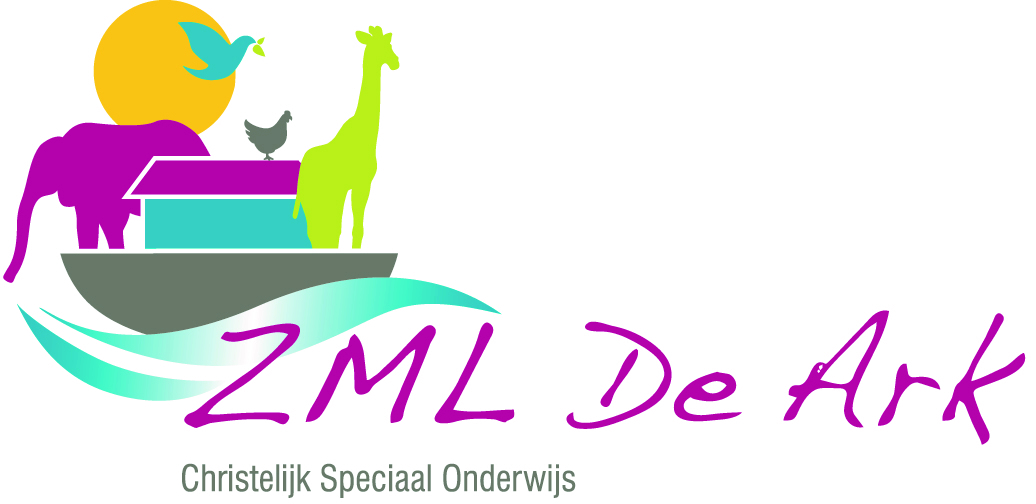 
De ondersteuning die onze school op dit moment kan bieden beschrijven we op twee niveaus, het niveau van de basisondersteuning en de extra ondersteuning. Ook reguliere basisscholen doen dat volgens dezelfde systematiek. Voor ons als school voor Speciaal Onderwijs geldt dat de grootste verschillen met reguliere basisscholen zit in de aanwezige deskundigheid op orthopedagogisch en orthodidactisch gebied voor leerlingen met een verstandelijke beperking of meervoudige handicap; de brede en intensieve ervaring met leerlingen met een speciale  onderwijsbehoefte; de groepsgrootte voor meer individuele aandacht;  de intensievere afstemming en samenwerking met de ouders; het uitgebreide leerlingvolgsysteem inclusief ontwikkelingsperspectief voor iedere leerling. In elke groep werkt er naast de leerkracht een onderwijsassistent in de groep. Daarnaast wordt er gewerkt met onderwijs-zorgarrangementen. Via AWBZ zorg en de extra zorg vanuit de pakketmaatregel kan er extra ondersteuning in de vorm van begeleiding of persoonlijke verzorging worden geboden. Ook heeft iedere groep één of meer stagiaires. In het algemeen mogen ouders van ons verwachten dat hun kind via onze school een hoger eindniveau weet te realiseren dan wanneer de leerling in de reguliere basisschool, met extra ondersteuning, was gebleven. Het samenwerkingsverband (SWV) Passend Onderwijs waar wij toebehoren stelt uiteindelijk vast wat het niveau van basisondersteuning is. Als dit heeft plaats gevonden  kunnen wij beoordelen of wij al aan die specifieke afspraak voldoen. Als blijkt dat onze school op onderdelen nog niet het vereiste niveau van basisondersteuning heeft zullen wij ons in die richting ontwikkelen en daar uiteindelijk aan voldoen. In die zin is ons SOP een ontwikkel document.
Binnen de omschrijving van onze extra ondersteuning laten wij als school zien welke mogelijkheden onze school heeft die de basisondersteuning overstijgen. Daar leest en herkent u vooral de verschillen tussen reguliere basisscholen en onze school voor SO.De mogelijkheden van de school worden op hoofdlijn beschreven op twee aspecten.
In de eerste plaats gaat het om onderwijsinhoudelijke interventies zoals bijvoorbeeld het aanbieden van een programma voor sociaal-emotionele ontwikkeling en/of weerbaarheidstrainingen. In de tweede plaats betreft het meer procesmatige en structurele kwaliteiten zoals bijvoorbeeld het gebruiken van een leerlingvolgsysteem en afspraken voor het opstellen van handelingsplannen en groepsplannen.
Uiteraard staat het SOP niet op zich. Het heeft relatie met ons schoolbeleid waar onze onderwijskundige (meer)ja(a)r(en)planning een belangrijk onderdeel van is. 



Daarnaast staat dit SOP in relatie met:2.   Algemene gegevens 
Contactgegevens:
ZML de Ark
Graaf van Egmondstraat 79
3261 AK Oud-Beijerland

Postbus 1097
3260 AB Oud-Beijerland

Telefoon: 		0186-612276
E-mail: 		arkobl@csgdewaard.nl
Website:  		http://deark.csgdewaard.nl
Bereikbaarheid: 	8.00 -17.00 uur3. Onderwijsvisie / schoolconcept:

Typering van de school
De Ark is een open christelijke cluster 3 school voor Speciaal Onderwijs (SO) en Voortgezet Speciaal Onderwijs (VSO). De school heeft twee SO groepen en twee VSO groepen.We zijn een kleine school en werken met kleine groepen met veel individuele aandacht en begeleiding. We verzorgen ook onderwijszorgarrangementen. Elke klas heeft een leerkracht en een onderwijsassistent(e).
Leerlingen die beschikken over een ZML of ZML/MG indicatie zijn welkom op onze school. Op school zitten leerlingen van 4 tot en met 19 jaar.
In elke groep zitten leerlingen uit diverse stromen.  We onderscheiden de stromen Arbeid, Praktisch, Activiteit en Ander Onderwijs. 

Het schoolmotto: Voor bijzonder goed speciaal onderwijs
Visie: 
Leren door doen…De Ark biedt vanuit een veilige leeromgeving resultaatgericht onderwijs. Het doel is het vergroten van de kennis en de vaardigheden, zodat leerlingen zo goed mogelijk kunnen functioneren in de maatschappij. Hierbij gaan we uit van de verwachtingen die passen bij de individuele mogelijkheden van de leerlingen.De missie:Naar een kansrijke toekomst…Kengetallen leerlingenpopulatie huidig schooljaar en afgelopen 3 schooljaren:De omvang van de school kan medebepalend zijn voor de mogelijkheden die onze school kan bieden daarom treft u onze kengetallen aan. Deze getallen geven bovendien inzicht in de ervaring die onze school heeft met het begeleiden van leerlingen met specifieke onderwijsbehoeften.Alle leerlingen worden in het Groot Zorg Team of Klein Zorg Team van de commissie van begeleiding besproken.
Alle SO leerlingen stromen in principe door naar het VSO.
Overzicht van de uitstroom anders dan ZMLBasisondersteuning
Binnen de ondersteuning structuur (zie schematische bijlage 1) valt het hieronder beschrevene vooral onder basisondersteuning niveau 0’ (nul accent) en niveau 1. 
Bij bijna alle aspecten waar externen worden geraadpleegd dan wel met externen wordt samengewerkt is er sprake van ondersteuning op het niveau van basisondersteuning niveau 2. Onder het kopje ondersteuningsstructuur en begeleidingsstructuur staan concrete aspecten benoemd per ondersteuningsniveau. 
Ons zorgaanbod voor preventieve en lichte curatieve interventies:De school heeft een beschreven intake en toelatingsprocedure.De leraren stemmen de aangeboden leerinhouden af op verschillen in 	ontwikkeling tussen de leerlingen.De leraren zijn binnen de leerinhouden waar nodig gericht op leren door 	doen.De leraren stemmen de instructie af op verschillen in ontwikkeling tussen 	de leerlingen. De leraren geven les conform het directe instructiemodel. 	Het directe activerende instructiemodel wordt bij zoveel mogelijk vakken 	toegepast. Er is een aanbod op maximaal 3 niveaus. 

		Dit model bestaat uit de volgende stappen:Terugblik (doel aandacht richten op het lesdoel – warming up)Oriëntatie (introductie)Instructie / UitlegBegeleide inoefeningZelfstandige verwerkingNabespreking
De leraren stemmen de verwerkingsopdrachten af op verschillen in 	ontwikkeling tussen de leerlingen.De leraren stemmen de onderwijstijd af op verschillen in ontwikkeling 	tussen de leerlingen.De leraren zorgen voor een prettige en gestructureerde leeromgeving.De leraren zijn instaat om het dagprogramma, de regels en de 	leerstrategieën te visualiseren d.m.v. pictogrammen, foto’s en 	stappenplannen.De leraren kunnen het uitstroomperspectief bepalen van alle leerlingen en 	richten zich op de afgesproken streefkwaliteit.De school heeft beschreven vanuit welke waarden de school werkt.De school hanteert  een methode of methodiek waarbij de sociaal-		emotionele ontwikkeling van kinderen wordt gestimuleerd gebaseerd op 	eerder genoemde waarden.De school heeft een leerlingvolgsysteem voor het in kaart brengen van de 	sociaal-emotionele  ontwikkeling van kinderen. 
	We maken gebruik van de methode Stip en het bijbehorende volgsysteem. 	De school observeert sociale vaardigheden.We gebruiken een leerlingvolgsysteem wat aangepast is voor het ZML. We gebruiken psychodiagnostische onderzoeken (met COTAN 	genormeerde intelligentiebepaling)De leerlingen voelen zich aantoonbaar veilig op school. (Zie de twee 	jaarlijkse veiligheidsenquête). De school heeft inzicht in de veiligheidsbeleving / welbevinden van 	leerlingen en personeel en in de incidenten die zich op het gebied van 	sociale veiligheid op school voordoen.De school heeft een beschreven veiligheidsbeleid gericht op het 	voorkomen en afhandelen van incidenten in en om de school.De school heeft (in dit veiligheidsbeleid) beschreven wanneer men 	overstapt van een aanpak in de klas tot verwijdering.De school heeft aanpakken gericht op sociale veiligheid en het voorkomen 	van gedragsproblemen. Deze aanpak is beschreven in het 	schoolveiligheidsplan van ZML de Ark. Hierbij zijn aanpakken opgenomen 	voor: Autisme, PDD-NOS, ADHD, epilepsie, MCDD en 	hechtingsproblematiek. De school is in staat te komen tot planmatig handelen aangaande 	gedragsproblematiek.De leerkrachten bezitten de noodzakelijke kennis ten aanzien van 	specifieke gedragsproblematieken (met name de omgang met leerlingen 	met een verstandelijke beperking met heftig gedrag; ADHD; PDD-NOS;  	ODD; ….. ).Het personeel van de school zorgt ervoor dat de leerlingen op een 	respectvolle manier met elkaar en anderen omgaan.De school heeft een beschreven en beredeneerd aanbod voor kleuters of 	voor kinderen die verstandelijk op kleuterniveau functioneren.De school heeft een leerlingvolgsysteem voor alle groepen te weten: 	Parnassys met hierin de ZML leerlijnen.De school stelt aan de hand van een startdocument de beginsituatie van 	de leerling vast.De school heeft een beschreven beleid op het gebied van lezen en ernstige 	leesproblemen, rekenproblematiek  en  mondelinge taalontwikkeling  dit in 	combinatie met een laag ontwikkelingsniveau of IQ. Kerngedachte is dat 	reken-wiskunde onderwijs en lees-taal onderwijs zinvol en betekenisvol 	moet en kan zijn voor de ZML leerling. Het moet zinvol zijn tijdens het 	leren van 4 tot 20, maar ook zinvol met het oog op redzaamheid in het 	dagelijks leven (wonen, werk, vrije tijd) nu en in de toekomst. De school heeft een aangepast en beredeneerd aanbod op de volgende 	gebieden: lezen en leesproblematiek,  rekenen en rekenproblematiek, 	mondelinge taal, schriftelijke taal, gedrag,  zelfredzaamheid; sociale 	competentie, weerbaarheid,  zintuiglijke en motorische ontwikkeling, 	verzorging,  arbeidsvaardigheden,  natuur en techniek, oriëntatie op 	ruimte, oriëntatie op tijd, dramatische vorming,  muziek en bewegen, 	beeldende vorming, bewegingsonderwijs, werken, wonen, werkhouding en 	aanpakgedrag en omgaan met media, aan leerlingen met een  	verstandelijke beperking. De leerkrachten en onderwijsassistenten passen in alle gevallen 	(ortho)didactische & (ortho)pedagogische programma’s en methodieken 	toe.De school heeft aangepaste hulpmiddelen zoals planborden, timetimers, 	picto’s, dagritmepakket, stappenplannen, ondersteunende materialen. 	Daarnaast is er aangepast meubilair voor leerlingen met een handicap. 	Veelvuldig wordt er gebruik gemaakt van schotjes om rustige werkplekken 	te creëren.  De school werkt met leerling portfolio’s.De teamleden zijn in staat om met de leerlingen te communiceren met 	ondersteunende gebaren.De school ondersteunt het aanbod waar nodig door structureel op 	teamniveau intercollegiale intervisie momenten in te plannen.De school hanteert een protocol voor medische handelingen en het 	toedienen van medicijnen.Het schoolgebouw heeft aangepaste werk- en instructieruimten. Indien 	nodig wordt er in de  groepen gewerkt met aparte werkplekken. Diverse 	ruimtes worden gebruikt om (extra) instructie te geven.
	Er is ook een speciale logopedie ruimte.
	Het gebouw is toegankelijk voor rolstoelen. Er zijn op de locatie geen 	aangepaste voorzieningen zoals toiletten voor rolstoelgebruikers. 
	Er is wel een tillift systeem voor het verschonen van leerlingen tot 10 jaar.De school ondersteunt het aanbod waar nodig door samen te werken met 	ketenpartners op het gebied van onderwijs.Binnen onze onderwijs ondersteuningsstructuur, anders gezegd onze zorgstructuur, en binnen onze begeleidingsstructuur bieden wij:Een gemiddelde groepsgrootte van 14De beschikbare personeelsformatie per groep: 1 leerkracht en 1 onderwijsassistent Gecertificeerde expertise binnen de school; de ervaringsdeskundigheid binnen de school De psycholoogDe schoolmaatschappelijk werkendeDe intern begeleiders:  Certificaat Basiscursus Interne Begeleiding (CED) Gediplomeerden met een Diploma Speciaal OnderwijsMaster Sen  Special Educational Needs gediplomeerden De logopedisteAmbulant BegeleidersLC leerkrachtLeesspecialist De Stage coördinator   VSOVakleerkracht gymnastiekProfessionals van buiten de school die snel beschikbaar zijn ter ondersteuning:MEEZorgmedewerkers (AWBZ)Centrum Jeugd en GezinGGD jeugdarts Centrum voor Consultatie en Expertise (CCE)CED begeleidingsdienstAmbulante begeleiding Horizon en Yulius (Paladijn) (cluster 4)Ambulante begeleiding Bartimeüs en VisioDe Hondsberg  (epilepsie en gedragsproblematiek)De KempenhagePsycho Motorische Training PMT WeerbaarheidstrainersHet SARR (Autisme)Fysiotherapeuten Ergotherapeuten
De samenwerkingsrelaties van de school (op onderwijskundig en op jeugdzorg gebied)Gemiva SVG groepScholen van CSG de WaardZuidwesterExterne fysiotherapeutenHet RECHet samenwerkingsverband PO Hoeksche WaardCentrum Jeugd en GezinDienst Gezondheid & Jeugd ZHZBureau leerplicht Hoeksche WaardGemeentelijk directeuren overleg Oud-BeijerlandSpecial HeroesDe (meest voorkomende) manier waarop afstemming tussen professionals van verschillende disciplines plaatsvindt.Een ondersteuningsstructuur die is geënt op de één zorgroute. Een ondersteuningsstructuur die gericht is orthodidactische en orthopedagogische afstemming.Ondersteuning door interne disciplines zoals onze psycholoog, de Master SEN gekwalificeerde intern begeleiders, maatschappelijk werkende, logopedist, eigen vakleerkracht bewegingsonderwijs. Daarnaast bieden wij ondersteuning bij de aanvraag van AWBZ zorg of de aanvraag in het kader van de pakketmaatregel.
 De commissie van begeleiding bestaat uit de volgende personen:
Jeugdarts
Psycholoog
Maatschappelijk werkende
Intern begeleider
Directeur

Als de commissie in zijn geheel vergadert noemen we dat het Groot Zorg Team.
Als de intern begeleider met één of meer andere commissie leden overlegt spreken we van het Klein Zorg Team.
De commissie van  begeleiding functioneert als een intern ZAT. (Zorg Advies Team)
Ondersteuning door externe deskundigen zoals een jeugdarts, 	fysiotherapeut, ambulant begeleiders van cluster 4 (Horizon/Yulius), het 	SARR, deskundigen van Gemiva ter ondersteuning van een AWBZ 	aanvraag.  MEE,  Zorgmedewerkers (AWBZ), Centrum Jeugd en Gezin, 	Centrum voor Consultatie en Expertise (CCE), CED begeleidingsdienst, 	Ambulante begeleiding Horizon en Yulius (Paladijn) (cluster 4), Ambulante 	begeleiding Bartimeüs en Visio, De Hondsberg  (epilepsie), De 	Kempenhage, Psycho Motorische Training PMT, Weerbaarheidstrainers, Het 	SARR (Autisme), Fysiotherapeuten en Ergotherapeuten. Een schoolcultuur waarin sprake is van een lage drempel aangaande het 	elkaar vragen om advies en tips.Het benutten van de onderlinge deskundigheid.De leraren stellen zich open en transparant op en zijn instaat om adviezen 	van in- en externe deskundigen  te integreren in hun lesgeven en/of 	omgang met leerlingen.Het loyaal nakomen van gemaakte afspraken en daarop aanspreekbaar 	zijn.Transparante en goed opgebouwde leerling dossiers.Per cursusjaar een overdracht die zorgt voor naadloze voortgang van de 	aanpak en begeleiding van leerlingen.Taken en functies binnen de school die een rol spelen in de 	ondersteuningsstructuur hebben wij beschreven in functie omschrijvingen 	en taakprofielen. 
Op Basis ondersteuningsniveau 0 (nul)biedt de school:
Dat wat beschreven staat in de ondersteuningsstructuur spreekt voor zich en is naadloos verwerkt en benoemd in dit SOP.Op Basis ondersteuningsniveau 0’ (nul accent)biedt de school:Observaties in de groep van leerling en/of leerkracht door directie, intern 	begeleider of derden.Personeelsbeleid gericht op het ontwikkelen van vaardigheden 	(competenties).Ouders worden ingezet als partner in de dialoog.
Op Basis ondersteuningsniveau 1 biedt de school:Personeelsbeleid gericht op het ontwikkelen van vaardigheden 	(competenties).Directie, psycholoog, maatschappelijk werkende, ambulant begeleider, 	intern begeleider, leerkrachten, logopedisten, nemen deel aan intervisie 	netwerken, boven schoolse bijeenkomsten, scholing.De school benut op schoolniveau en op bovenschool niveau casuïstiek als 	werkvorm. Ouders worden ingezet als partner in de dialoog. Onder andere bij het 	vaststellen van het OPP. We organiseren voor ouders informatieavonden, 	binnenloopavonden. Via nieuwsbrieven houden we ouders op de hoogte 	van de schoolontwikkelingen. We houden ouderenquêtes. (WMK-EC)
	We organiseren ook doelgroepgerichte cursus- en informatiebijeenkomsten 	zoals bijv. een Brusjes cursus (voor broertjes en zusjes van leerlingen in 	het speciaal onderwijs). Denk ook aan het Special Heroes traject, een 	project wat het sporten van de doelgroep wil stimuleren. We doen ook 	mee aan weerbaarheidscursussen voor de doelgroep.De school denkt en werkt cyclisch overeenkomstig het PDCA (Plan-Do-
	Check-Act) model.Problemen in de onderwijsleersituatie worden gesignaleerd en 	geanalyseerd om te komen tot een diagnose.Een diagnose leidt altijd tot een afspraak over concrete acties bijvoorbeeld 	in relatie tot de handelingsplanning.Er wordt voor alle leerlingen SMART een OPP opgesteld en uitgevoerd. Een OPP heeft een tijdsduur van 1 jaar. Halfjaarlijks worden de OPP’s 	geëvalueerd.Het OPP wordt na een jaar bijgesteld en tijdens de groepsbespreking 	bespreekt de intern begeleider met de leerkracht waarom eventuele 	doelen niet zijn bereikt.Op Basis ondersteuningsniveau 2 biedt de school:
	Dit ondersteuningsniveau betreft de ondersteuning in samenwerking met 	of door externen. Deze samenwerking is gericht op het versterken van de 	basisondersteuning op de hiervoor beschreven niveaus 0, 0’ en 1. 
	Basis ondersteuningsniveau 2 kan ook al vroegtijdig worden ingezet indien 	duidelijk beargumenteerd.Ouders worden ingezet als partner in de dialoog. Voorbeelden hiervan zijn: 	Oudergesprekken met externe deskundigen zoals bijvoorbeeld CCE 	medewerkers. Overleg met ouders, leerkrachten met 	weerbaarheidstrainers en medewerkers van MEE. Overleggen met 	gezinsondersteuners. Groot overleg met jeugdarts, commissie van 	begeleiding, ouders, vertegenwoordigers van de woonvoorziening, etc.Problemen in de onderwijsleersituatie worden door de leerkracht, intern 	begeleider en/of psycholoog gesignaleerd en gediagnosticeerd. Soms 	worden hierbij externe deskundigen zoals van het CCE betrokken. 	Gezamenlijk wordt een plan van aanpak opgesteld. Een diagnose leidt altijd tot een afspraak over concrete acties bijvoorbeeld 	in relatie tot de handelingsplanning.Er wordt voor alle leerlingen SMART een OPP opgesteld en uitgevoerd.Een OPP heeft een tijdsduur van 1 jaar. Halfjaarlijks worden de OPP’s 	geëvalueerd.Het OPP wordt na een jaar bijgesteld en tijdens de groepsbespreking 	bespreekt de intern begeleider met de leerkracht waarom eventuele 	doelen niet zijn bereikt.De (zichtbare) expertise die wij als team kunnen inbrengen zijn: De intern begeleider is master SEN gediplomeerd of heeft het diploma 	Speciaal Onderwijs en   aanvullende opleidingen gevolgd.De intern begeleider heeft een scholing gevolgd op het gebied van 	handelingsgericht werken (HGW) De directie, de intern begeleider en de leraren zijn geschoold op het 	gebied van omgaan met en preventie van heftig gedrag. Teamtrainingen 	met Horizon.De school heeft geschoolde kennis en vaardigheden aangaande ernstige 	leesproblematiek.De school heeft kennis en vaardigheden aangaande ernstige 	rekenproblematiek.De school heeft de volgende gecertificeerde kennis:
	1x Certificaat Basiscursus Interne Begeleiding CED
	4x Diploma’s Speciaal onderwijs 
	Master SEN  voor lezen
	Psycholoog
	1 Logopedist (met aanvullende cursussen voor ondersteunende gebaren)
	1 vakleerkrachten gymnastiekDe school kan de aanwezige kennis en ervaring overdragen ten behoeve 	van de basisscholen in het samenwerkingsverband Passend Onderwijs. Onze ambulant begeleiders kunnen basis- en Speciale Basisscholen 	ambulant begeleiden. 
Hoe wij planmatig werken en daarmee voldoen aan de inspectie indicatoren op het gebied van Zorg & Begeleiding:De school gebruikt een samenhangend systeem van genormeerde 	instrumenten en procedures voor het volgen van de prestaties en de 	ontwikkeling van de leerlingen.De school benut dit systeem voor vroegtijdige signalering van leer-, 	psychische, lichamelijke en gedrags- en opvoedproblemen. De leraren volgen en analyseren systematisch de voortgang in de 	ontwikkeling van de leerlingen.De school signaleert continue welke leerlingen welke ondersteuning nodig 	hebben.De school bepaalt de aard van de ondersteuning voor de leerlingen op 	basis van een analyse van de verzamelde gegevens.De school voert de ondersteuning planmatig uit.De school evalueert regelmatig de effecten van de ondersteuning.De school draagt zorg voor de kwaliteit van het onderwijs gericht op 	bevordering van actief burgerschap en sociale integratie, met inbegrip van 	het overdragen van kennis over en kennismaking met de diversiteit van de 	samenleving.De school stelt bij plaatsing voor iedere leerling een 	ontwikkelingsperspectief vast en bespreekt dit met de ouders.De school volgt of de leerlingen zich ontwikkelen conform het 	ontwikkelingsperspectief en maakt naar aanleiding hiervan beredeneerde 	keuzes.De school werkt met groepsplannen (groepsplanopzet) conform de 	Inspectie / CED / De school gebruikt het kwaliteit-meetinstrument WMK-EC. Wij voldoen aan de standaarden van de inspectie op het gebied van Kwaliteit van het onderwijs (minimumnorm basiskwaliteit):Het huidige inspectie arrangement; Basis arrangement.
	Verbeterpunten worden omgezet in een plan van aanpak. Meestal aan de 	hand van de aandachtspunten van de WMK-EC. Het plan van aanpak krijgt 	een plaats in het jaarplan of schoolplan.De school heeft inzicht in de onderwijsbehoeften van haar 	leerlingenpopulatie.De school evalueert jaarlijks de resultaten van de leerlingenDe school evalueert regelmatig het onderwijsleerproces.De school werkt planmatig aan verbeteractiviteitenDe school borgt de kwaliteit van het onderwijsleerprocesDe school verantwoordt zich aan belanghebbenden over de gerealiseerde 	onderwijskwaliteit.De leerprestaties en opbrengsten zijn door de inspectie als voldoende 	beoordeeld.De eind en tussenopbrengsten zijn op het gewenste niveau. Dit is het 	niveau waarop de inspectie ons beoordeelt op grond van onze leerling 	kenmerken.Leerlingen met specifieke onderwijsbehoeften ontwikkelen zich naar hun 	mogelijkheden.Wij voldoen aan de standaarden voor handelingsgericht werken (HGW):De leerkrachten verkennen en benoemen de onderwijsbehoeften van 	leerlingen	o.a. door observatie, gesprekken en het analyseren van toetsen.De leerkrachten bekijken en bespreken de wisselwerking tussen de 	leerling, de leerkracht, de groep en de leerstof om de onderwijsbehoeften 	te begrijpen en daarop af te stemmen.De leerkrachten reflecteren op hun eigen rol en het effect van hun gedrag 	op het gedrag van leerlingen, ouders, collega’s.De leerkrachten zijn zich bewust van de grote invloed die zij op de 	ontwikkeling van hun leerlingen hebben.Alle teamleden zoeken, benoemen en benutten de sterke kanten en 	interesses  van de leerlingen, de leerkrachten, de ouders en het 	schoolteam.De leerkrachten werken samen met hun leerlingen. Ze betrekken hen bij 	de analyse, formuleren samen doelen en benutten de ideeën en 	oplossingen van leerlingen.De leerkrachten werken samen met ouders. Ze betrekken hen als 	ervaringsdeskundige en partner bij de analyse van de situatie en het 	bedenken en uitvoeren van de aanpak.De leerkrachten benoemen hoge, reële SMARTI-doelen voor de lange 	(einde schooljaar) en voor de korte (tussendoelen) termijn. Deze doelen 	worden gecommuniceerd en geëvalueerd met leerlingen, ouders en 	collega’sDe leerkrachten werken met een groepsplan waarin ze de doelen en de 	aanpak voor de groep, subgroepjes en mogelijk een individuele leerling 	beschrijven. De leerkrachten bespreken minstens twee keer per jaar hun vragen 	betreffende het opstellen, uitvoeren en realiseren van hun groepsplannen 	met de intern begeleider.De onderwijs- en begeleidingsstructuur is voor een ieder duidelijk. Er zijn 	heldere afspraken over wie wat doet, waarom, waar, hoe en wanneer.Alle teamleden zijn open naar collega’s, leerlingen en ouders over het werk 	dat gedaan wordt of is. Motieven en opvattingen worden daarbij 	inzichtelijk gemaakt. Extra ondersteuning
Ondersteuningsarrangementen voor leerlingen met specifieke onderwijsbehoeften Binnen onze school bieden we naast de hiervoor beschreven basisondersteuning ook een aantal extra ondersteuningsmogelijkheden voor leerlingen met speciale onderwijsbehoeften. 
Deze extra mogelijkheden beschrijven we aan de hand van voorbeeld arrangementen. Deze arrangementen ‘kunnen’ indien gewenst en noodzakelijk onderdeel uitmaken van de extra ondersteuning in samenspraak met de ouders. De voorbeeld arrangementen zijn flexibel inzetbaar. Daarmee bedoelen we dat een arrangement geen keurslijf is maar dat er in nuance aanpassingen binnen een arrangement mogelijk zijn.

Een arrangement bestaat altijd uit de onderdelen: deskundigheid; aandacht en tijd; voorzieningen; mogelijkheden van het gebouw en samenwerking.  
In ons samenwerkingsverband Passend Onderwijs 28.04 hanteren we onderstaande indeling voor de ondersteuningsarrangementen:
Leer- en ontwikkelingsondersteuning Fysiek medische ondersteuningSociaal-emotioneel en gedragsondersteuningOndersteuning in de thuissituatie
We stemmen ons onderwijs af op het ontwikkelingsperspectief en de specifieke onderwijs-behoeften van onze leerlingen. Voor alle vakgebieden hebben we de streefkwaliteit vastgelegd voor zowel het SO als het VSO. Alle leerlingen worden in overleg met de ouders in een stroom (arrangement) geplaatst. 

We nemen daarbij de volgende aspecten mee:• Cognitief niveau (IQ) (intelligentie niveau)• Didactische vorderingen (Vorderingen met schoolse vaardigheden bijv. Taal,    
   lezen)• Niveau van redzaamheid• Sociaal-emotionele aspecten• Niveau van werkhouding en aanpakgedrag (Leren Leren)• Het niveau waarop ze op de leerlijnen werken• De verwachte uitstroom• Overige aspecten (de versterkende en risico factoren)
We onderscheiden de volgende stromen of arrangementen:Arbeid, Praktisch, Activiteit en de stroom gericht op een andere vorm van onderwijs zoals: Het Speciaal Basis Onderwijs (SBO), Praktijk Onderwijs (PRO) of Regulier Voortgezet Onderwijs.Het geplaatst zijn in een stroom mag echter nooit een belemmering vormen voor de ontwikkeling van een leerling! De Commissie van Begeleiding van de school kan leerlingen tussentijds in een andere stroom plaatsen. Ook ouders worden hierbij vanzelfsprekend actief betrokken.Bij het bepalen van welke leerdoelen voor de leerlingen belangrijk zijn, vormt het toekomstperspectief van de leerling het uitgangspunt. Binnen een goed pedagogisch klimaat, wordt er naar gestreefd elk kind die hulp te bieden, die het naar zijn aard en zijn omstandigheden later nodig heeft in de maatschappij. We willen onze leerlingen zo redbaar en zelfstandig mogelijk maken op het gebied van wonen, werken en vrijetijdsbesteding. We stemmen daarom ons onderwijsaanbod steeds meer af op de kennis, vaardigheden en attitudes die onze leerlingen in de toekomst nodig hebben. Bij de keuze van een passende leerroute vormen het niveau en de mogelijkheden van de leerlingen het uitgangspunt. De wensen van leerlingen, ouders en toekomstige ‘werkgevers’ zijn daarbij van groot belang. Onze school leidt leerlingen op naar verschillende vormen van arbeid, zoals het vrije bedrijf, de sociale werkplaats en werk op een dagbesteding. Ook bereidt onze school de leerlingen voor op wonen in een zelfstandige of begeleide omgeving en op een zinvolle vrijetijdsbesteding.Als het  arrangement van een leerling voor een vakgebied te moeilijk of te makkelijk is, wordt het arrangement voor dat vakgebied bijgesteld. Het kan ook zijn dat er gekozen wordt het arrangement te handhaven maar te kiezen voor een andere aanpak.

De aanpak is basis, intensief of verdiept. Standaard gaan we uit van de basis aanpak.
Intensieve aanpakJe spreekt van een intensieve aanpak als je extra instructie, leertijd, materiaal geeft met het doel om op het gewenste niveau in het arrangement te blijven.
Een intensieve aanpak wordt voor een bepaalde periode aangeboden. Verdiepte aanpak. Je spreekt van een verdiepte aanpak als je extra verdiepingsopdrachten geeft.Arrangementen ZML de ArkGrenzen aan het onderwijs (zorgzwaarte en zorgbreedte)
Uiteraard wil de school voor iedere leerling met een specifieke onderwijsbehoefte het passende onderwijsaanbod doen. In sommige situaties kunnen  onze mogelijkheden echter te beperkt zijn om de passend ondersteuning te bieden. Om voor de leerling zelf en de medeleerlingen een veilige en op een voldoende ontwikkeling gericht aanbod te kunnen blijven doen hanteren wij voor onze ondersteuning de volgende grenzen:Er is sprake van handelingsverlegenheid wanneer uit de documentatie in 	het dossier van de leerling blijkt dat de handelingen die reeds zonder 	voldoende succes zijn verricht.
	Het gaat hier om al het handelen dus zowel op intern als op extern niveau.De leerstof kan niet meer worden aangepast aan de leerling.Het niet kunnen realiseren van voldoende instructiemomenten en/of 	klassenmanagement vaardigheden op schoolniveau.De onderwijsbehoefte van de leerling is niet voldoende te beantwoorden.Het niet meer kunnen bewerkstelligen van een positief welbevinden bij de 	leerling.Het niet meer kunnen reguleren van het gedrag van de leerling.De veiligheid van medeleerlingen (in de klas of in de school), de leerkracht 	of teamleden is  ernstig in het gedrang.Het (leer)proces in de klas wordt dusdanig verstoord dat een afname in de 	(leer)prestaties van de klasgenoten waarneembaar is.De leerling vormt een gevaar voor zichzelf en/of voor de omgeving van de 	leerling.Een gebrek aan opnamecapaciteit van de leerling.De verhouding tussen verzorging / (medische) behandeling die nodig is en 	het onderwijs.ODD (Oppositional Defiant Disorder) (vertaald: Oppositioneel Opstandige 	Gedragsstoornis).CD (Conduct Disorder) (vertaald: antisociale gedragsstoornis).Conclusie en ambities 
We hebben tijdens het proces beter zicht gekregen op de sterke en zwakke punten van ons onderwijs, onze school. Het SOP levert daardoor een groot aantal ontwikkelpunten op.

Ontwikkelpunten voor de komende jaren Een aantal items van HGW werken moeten nog verdiept worden.Het omgaan met gedragsproblemen en agressie blijft een ontwikkelpunt. Een pedagogisch handelingsplan voor leerlingen met heftig gedrag moet 	nog verder ontwikkeld worden.Het zelfstandig werken is een ontwikkelpunt.Het vergroten van de sociale competentie is een ontwikkelpunt, met name 	voor leerlingen met specifieke stoornissen, zoals ADHD, PDD-NOS, etc.Het werken volgens het activerende directe instructiemodel blijft een 	aandachtspunt.Het ontwikkelen van een toets kalender  waarin de CITO toetsen voor het 	ZML worden opgenomen.Het actief betrekken van leerlingen bij het onderwijsproces blijft een 	aandachtspunt.Het verder verdiepen van de 1 zorgroute.Meer aandacht voor motorische ontwikkeling.Meer leren door doen.Voor MG leerlingen is het nodig meer expertise op te bouwen m.b.t. ergo-  	en fysiotherapie. Het is ook nodig meer kennis te verkrijgen op het gebied 	van aangepaste  materialen en meubilair voor deze leerlingen. Het aanbod voor laag functionerenden  met een IQ onder de 35.Het vergroten en ontwikkelen van de mondelinge taalvaardigheid.Het afstemmen van elkaars deskundigheid. (onderlinge communicatie en 	teamoverleg).Keuze schoolaanbod meer richten op OPP en kind 	kenmerken/onderwijsbehoeften.Rekenspecialist gericht op de nieuwe ZML leerlijnen voor rekenen en de 	methode de Rekenboog.Het leren afnemen van een arbeidsinteressetest.Voor- en naschoolse opvang voor de doelgroep. (Special heroes, etc.)Deskundigheid m.b.t. laag niveau leerlingen. (IQ onder de 35)Gedragskennis.Personeelsbeleid – wat heb je nodig voor je school.


Toekomstig onderwijsaanbodWat kunnen wij bieden:Het organiseren van deel arrangementen. Bijv. onderwijs en zorg, of voor 	leerlingen in het SBO en BAO.Preventieve ambulante begeleiding in het BAO.Onderdeel uitmaken van de indicatiecommissie Passend Onderwijs  in de 	samenwerkingsverbanden van de Hoeksche Waard en Goeree-Overflakkee.Pedagogische begeleiding: Onderwijsbehoeften, HGW (kindgesprekken), 	Sociaal-emotioneel (succeservaringen, complimenten, positieve feedback), 	gedrag.Kennis/deskundigheid m.b.t. faalangst, PDD-NOS  (Aut. Spectrum), 	AD(H)D, leerlingen met verstandelijke beperking,  sociaal emotionele 	begeleiding van leerlingen, leermiddelen.Werken met groepsplannen/ individuele handelingsplannen.Begeleiding op het gebied van klassenorganisatie (structuur, rustige 	werkplek, etc.)Werkhoudingsproblemen.Kennis van bepaalde aangepaste materialen voor de doelgroep.

Zie verder de doelstellingen van het schoolplan 2013-2017Onze ambities.Handelingsgericht denken en werken. Het ontwikkelingsperspectief van iedere leerling.De schoolondersteuningsprofielen van de andere scholen binnen het SWV Passend Onderwijs. 
Dit omdat alle schoolondersteuningsprofielen van alle scholen bij elkaar “gestapeld” worden om na te gaan of het bevoegd gezag aan de zorgplicht voldoet.De ondersteuningsstructuur (model en beschrijvend) in SWV Passend Onderwijs 28.04 (als bijlage toegevoegd).SO tot 8 jaar1-10-20101-10-20111-10-2012SO tot 8 jaar656SO MG tot 8 jaar000SO 8 jaar en ouder192220SO MG 8 jaar en ouder102SBOPRO2009-2010012010-2011332011-201211BasisaanpakInstructielesDoel en nut van het Doel besprekenInstructie door Voordoen- NadoenConcreet oefenen   Vertellen waar we het gaan toepassen Intensieve Aanpak(aandacht / tijd)Verlengde instructie Meer inoefening van specifieke deelvaardigheden Ondersteuning met concreet materiaal Ondersteuning van de competentie Langdurige ondersteuning met concreet materiaal Ondersteuning van de competentieVerdiepte aanpak Korte instructie  Meer autonomie Uitdagende opdrachtenMinder inoefeningKernarrangement 
Onderwijs aan leerlingen met een verstandelijke beperking en soms bijkomende problematiek.Wij hebben expertise in het overdragen  van kennis en het aanleren van vaardigheden aan leerlingen met een IQ van 35 tot 55 en aan leerlingen met een IQ boven de 55 tot 70, waarbij sprake is van bijkomende problematiek, zoals Autisme, ADHD, Epilepsie, etc.
Wij hebben expertise om leerlingen met ver uiteenlopende niveaus (stromen) en diverse leer- en gedragsproblematieken een passend aanbod te geven.
Kernarrangement 
Onderwijs aan leerlingen met een ZML / MG (meervoudig gehandicapt) indicatie.Wij hebben expertise in het overdragen  van kennis en het aanleren van vaardigheden aan leerlingen met een meervoudige beperking en/of een IQ onder de 35.
Vanuit de AWBZ zorg werken we daarbij nauw samen met de zorgmedewerkers van Gemiva.
Leerlingen krijgen extra individuele begeleiding. Specifieke logopedie, fysiotherapie en weerbaarheidstraining. Vaak moeten er aanpassingen komen m.b.t. de inrichting van de groep,  de leeromgeving, het leerstofaanbod, het lesmateriaal en het meubilair.Arrangement 
Het gebruik van specifieke onderzoeksmiddelen voor de bepaling en evaluatie van de individuele onderwijs/zorg arrangementen.Onderzoeksmiddelen:Psychodiagnostisch onderzoek (met COTAN genormeerde intelligentiebepaling)Leervoorwaarden onderzoek / niveaubepaling middels bijvoorbeeld CITO toetsen of ander genormeerde instrumenten.Onderzoek naar de sociale redzaamheid. (SRZ)Inschatting van de sociale en emotionele ontwikkeling door een ter zake kundig persoon (psycholoog)Gesprek met de leerlingGesprek met de oudersProefplaatsing op onze school die grondig geëvalueerd wordt door het methodisch bevragen van alle betrokken partijen (de leerling, de ouders, de verzorgers, de intern begeleider, de psycholoog en de directie en school/instelling van herkomst).Arrangement 
Overgangsarrangement tussen het Kinderdag Centrum (KDC) en de school.De school en de zorgaanbieder Gemiva hebben procedures opgesteld om er voor te zorgen dat er een goede overgang is van de zorg (KDC Kinderdagcentrum)naar school.
Daarbij horen over en weer observaties van begeleiders uit de zorg en leerkrachten van de school.Leerkrachten geven adviezen aan het KDC m.b.t. de begeleiding.
Kennis wordt uitgewisseld.Gezamenlijk wordt het moment van overgang van KDC naar school bepaald. Daarna wordt de indicatie aangevraagd.Kinderen komen op proef meedraaien voor ze naar school gaan.Arrangement 
Het aanbieden van een gestructureerde leeromgeving.De leerkrachten zijn in staat om een duidelijke en gestructureerde, prikkelarme leeromgeving te creëren; te communiceren met ondersteunende gebaren waar nodig; het dagprogramma, de regels en de leerstrategieën te visualiseren d.m.v. pictogrammen, foto’s en stappenplannen.Arrangement 
De school kan leer-, psychische, lichamelijke en gedrags- en opvoedproblemen tijdig signaleren.De school heeft voldoende expertise in huis om vroegtijdig  leer-, psychische, lichamelijke, gedrags- en opvoedproblemen te signaleren en  het onderwijsaanbod en de begeleiding daarop aan te passen. Dit in samenwerking met ouders en/of externe deskundigen.Arrangement 
Aanbod m.b.t. weerbaarheid en sociaal emotionele ontwikkeling.De school heeft een specifiek aanbod voor de sociaal emotionele ontwikkeling. Daarnaast organiseren we in of buiten de school specifieke weerbaarheidstrainingen. Voor de sociaal emotionele ontwikkeling maken we gebruik van de methode Stip.

Daarnaast beschikt de school over een pestprotocol, vaste schoolregels en een schoolveiligheidsplan. Arrangement 
Arrangement Communicatie / TaalWe hebben voor leerlingen met taalspraakproblematiek een specifiek aanbod.Als er aanleiding toe is krijgt een kind een logopedisch onderzoek. Op basis van dit onderzoek beoordeelt de logopedist in welke mate behandeling noodzakelijk is. Bij communicatieve problemen stelt de logopedist een behandelplan op en werkt met eenkind om zijn communicatieve mogelijkheden zo goed mogelijk te benutten. Dit kan zijn door de gesproken taal uit te breiden en/of te werken aan verstaanbaarheid. Zo nodig wordt de mondmotoriek getraind. Als een kind niet de motorische en/of verstandelijke mogelijkheden heeft om zich te uiten in alleen gesproken taal, wordt dit aangevuld met ondersteunende gebaren en/of pictogrammen. Sommige leerlingen maken gebruik van een spraakcomputer. Op onze school gebruiken we het Standaard Lexicon Nederlandse Gebarentaal. De medewerkers zijn bijgeschoold door de logopedist en er worden oudercursussen aangeboden.De logopedist werkt zowel met kinderen individueel als in groepjes. Daarnaast worden er ookgroepslessengegeven om alle kinderen bekend te maken met de gebaren.Arrangement 
Sociaal maatschappelijke ondersteuning De commissie van begeleiding geeft adviezen aan ouders en leerkrachten. De commissie functioneert ook als Intern Zorg Advies Team (ZAT).  Ouders kunnen met hun vragen altijd terecht bij de maatschappelijk werkende. De school maatschappelijk werker bezoekt alle ouders/verzorgers en biedt de ouders ondersteuning waar mogelijk. We werken intensief samen met het Centrum Jeugd en Gezin en met Jeugdzorg.Arrangement 
Jeugdgezondheid De jeugdarts van de commissie van begeleiding geeft adviezen aan ouders en leerkrachten m.b.t. medische- en gezondheids- vraagstukken. Visio wordt ingeschakeld als er problemen m.b.t. het gezichtsvermogen.
Leerlingen krijgen op school door externe fysiotherapeuten waar nodig extra begeleiding. Fysiotherapeuten adviseren de school m.b.t. aangepaste materialen en meubilair.
Leerlingen die nog niet zindelijk zijn krijgen waar nodig zindelijkheidstraining aangeboden.Arrangement 
Pedagogisch handelingsplan. Als er sprake is van heftige gedragsproblematiek stellen we in overleg met de ouders en/of leerlingen een pedagogisch handelingsplan op. De psycholoog en de intern begeleider zijn daarbij altijd betrokken. Waar nodig worden externe deskundigen ingeschakeld.Arrangement 
Externe deskundigen De school heeft een uitgebreid netwerk van externe deskundigen op maatschappelijk, medisch, psychologisch, psychiatrisch, onderwijskundig en op sociaal emotioneel gebied. 